APPEL A CANDIDATURES POUR LE RECRUTEMENT D’ETUDIANTS DE LA 1ère PROMOTIONDU MASTER PROFESSIONNEL EN SOCIOLOGIE DE LA SANTELe Président de l’Université Ouaga II informe le public du recrutement d’étudiants de la 1ère promotion du master professionnel en Sociologie de la santé à l’Institut Universitaire de Formations Initiale et Continue (IUFIC) de l’Université Ouaga II pour la rentrée universitaire 2019-2020.Le master professionnel en Sociologie de la santé a pour objectif de développer les connaissances et les aptitudes des étudiants par un enseignement de haut niveau afin qu’ils puissent contribuer effectivement et efficacement à l’amélioration des conditions de vie des populations d’un point de vue sanitaire. Ainsi, elle contribuera à former et à perfectionner des cadres et des formateurs de haut niveau, en orientant leurs aptitudes vers l’action et l’exercice des responsabilités en Afrique dans l’un des domaines prioritaires du développement : la santé. CONTENU DE LA FORMATIONLes cours combinent apports magistraux de la part des enseignants et des exercices pratiques réalisés par les étudiants ainsi que l’élaboration d’un mémoire de fin d’étude sur un thème en lien avec les aptitudes acquises et sous la direction d’un enseignant. CONDITIONS D’ACCES A LA FORMATIONLe master professionnel en Sociologie de la santé est ouvert aux candidats (étudiants, travailleurs, etc.) titulaires d’une licence (Bac+3) pour le master 1 et d’une maîtrise ou master 1 (Bac +4) en Sociologie avec pour option la sociologie de la santé ou d’une licence professionnelle en sociologie de la santé, reconnu par le CAMES ou tout diplôme équivalent d’un établissement d’enseignement supérieur ayant une convention avec l’Université Ouaga II ou attesté par la direction des équivalences.COMPOSITION DU DOSSIERLes candidats doivent déposer un dossier de candidatures comprenant :Une demande manuscrite timbrée à 200 f adressée au Président de l’Université Ouaga II Une photocopie légalisée des diplômes obtenus du Baccalauréat à la maîtrise ou au doctorat, ou au diplôme demandé selon le cas. Les diplômes doivent être reconnus par le CAMES ou l’équivalent attesté par la direction des équivalences ;Une photocopie légalisée des relevés de notes (baccalauréat et parcours intermédiaires y compris) ;Un curriculum vitae ;Une lettre de motivation exprimant clairement les objectifs poursuivis par le candidat ;Une copie légalisée de CNIB ou passeport ou certificat de nationalité ;Un extrait d’acte de naissance ou jugement supplétif d’acte de naissance ou photocopie légalisée de l’acte de naissance) ;Un protocole de recherche précisant clairement le thème indicatif de mémoire envisagé pour les Masters 2 ;Une photocopie de la quittance de paiement après paiement des frais de dépôt des dossiers (15 000 F).Lieu de dépôt des dossiers : au secrétariat de l’IUFIC, sis à Ouaga 2000, route de Pô, 4ème tournant à droite après l’échangeur, à 300 m en face de la Clinique Edgard OUEDRAOGO.Coûts des formationsFrais de formation : Master 1 : 850 000 f CFA ; Master 2 : 850 000 f CFA, payables en trois tranches pour chaque année de master, dont 50% minimum pour la première tranche.Frais d’inscription : 50.000 f CFA pour les ressortissants de la zone UEMOA et 250 000 f CFA pour les étudiants hors zone UEMOA pour chaque année d’études.CALENDRIER ACADEMIQUE POUR LES FORMATIONS DE L’UNIVERSITE OUAGA IIPériode de dépôt des dossiers : lundi 03 juin au vendredi 27 septembre 2019Résultats de la présélection des dossiers : 10 octobre 2019Entretien par filières : du samedi 12 au samedi 19 octobre 2019 (les programmes seront affichés à l’IUFIC)Résultats définitifs : 23 octobre 2019Réunion de rentrée : samedi 26 octobre 2019 à 15 heures dans les locaux de l’IUFIC.Début des cours : à partir du 28 octobre 2019 Inscriptions pédagogiques et administratives : à partir du 11 novembre 2019.Pour plus d’informations, prendre contact avec le secrétariat de l’IUFIC au (00226) 25 40 94 04 ou aux adresses : mail : iufic@univ-ouaga2.bf /compte Facebook : Iufic Université Ouaga II                                                           page Facebook : IUFIC/Université Ouaga 2 / site web de l’UO2 : www.univ-ouaga2.bf         Le Président,      Pr Adjima THIOMBIANO						                 	  Chevalier de l’Ordre des Palmes académiquesMINISTERE DE L’ENSEIGNEMENTSUPERIEUR, DE LA RECHERHCE SCIENTIFIQUE ET DE L’INNOVATION-------------SECRETARIAT GENERAL-------------UNIVERSITE OUAGA II-------------PRESIDENCE--------------INSTITUT UNIVERSITAIREDE FORMATIONS INITIALE ET CONTINUE-------------Tél.: 25 40 94 04-----------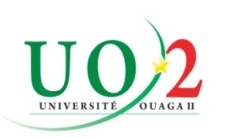 BURKINA FASO                                                                                                                      ………Unité – Progrès – JusticeOuagadougou, leN° 2019-           /MESRSI/SG/UO2/P/IUFIC